Пенал  «МАЛЬМ»454*1800*500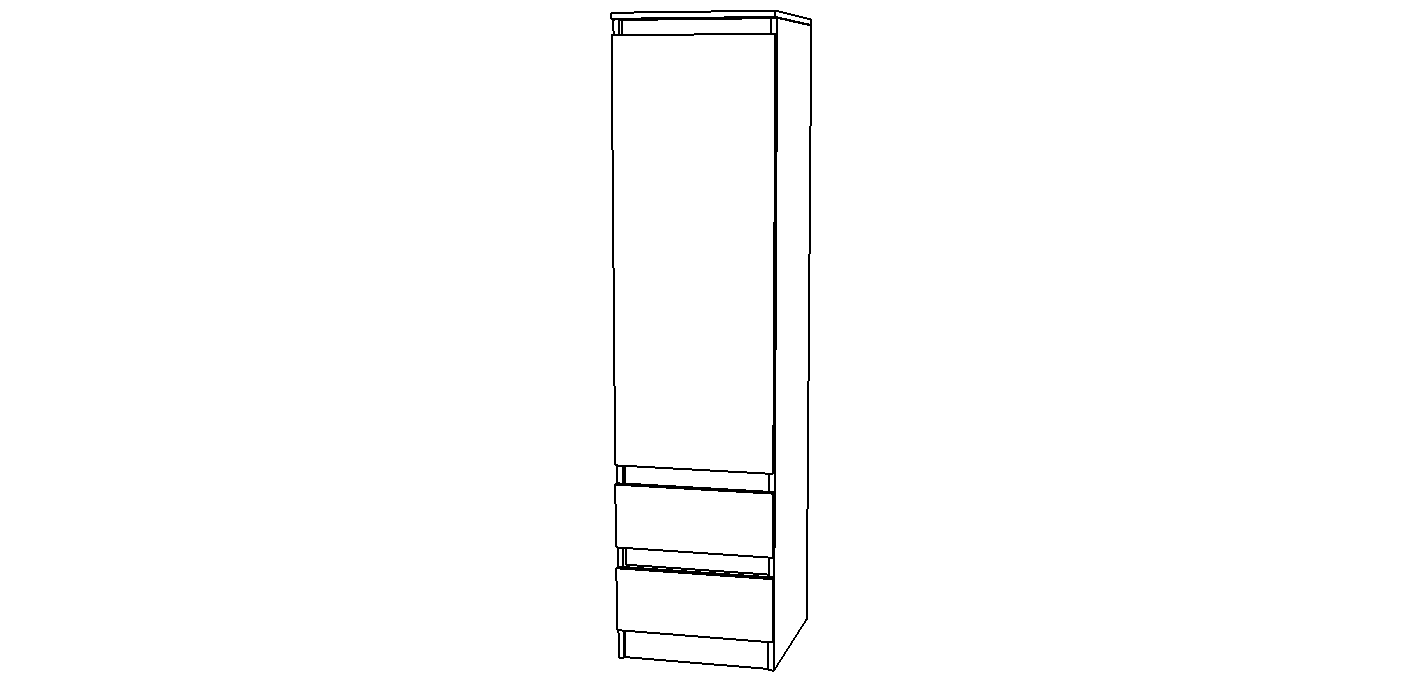 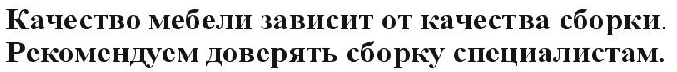 Шурупами 3,5*16 привернуть направляющии к деталям 1. В готовые отверстия детали 1 вставить шканты. Евровинтами скрепить детали 1, 2, 3 и 7 предварительно установить планки 4 на шканты. Прибить ЛДВП 11 к тыльной стороне каркаса измерив диагональ изделия (диагональ должна быть одинаковой). Прибить подпятники к деталям 1.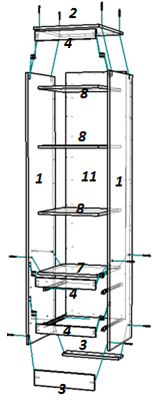 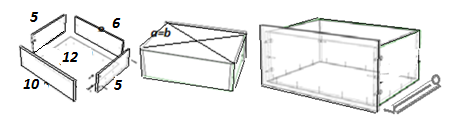 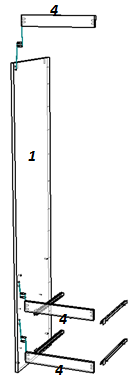 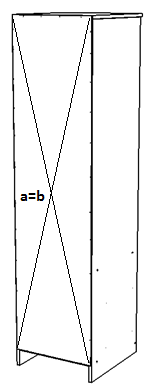 Шурупами 3,5*16 привернуть петли к фасаду 9 и закрепить фасад к детали 1 (в готовые наметки для петель) шурупами. Отрегулировать фасад петлями.Евровинтами скрепить детали 5 и 6. В готовые отверстия детали 10 ввернуть шток эксцентрика и скрепить замками детали 5 и 10. Прибить ЛДВП 12 к деталям 5 и 6 предварительно вставить ЛДВП в пропил фасада, измерив диагональ изделия (диагональ должна быть одинаковой).Шурупами 3,5*16 привернуть направляющии к детали 5 и вкатить ящик в корпус изделия.Установить заглушки на видимые евровинты.№детальразмерКол-во1Боковина 1784*48022Крышка 454*50013Цоколь 100*41824Планка 60*41835Ящик бок120*40046Ящик 120*36027Вязка 418*48018Полка 418*47039Фасад 1226*446110Фасад 167*446211ХДФ1710*445212ХДФ390*4052ФурнитураФурнитураФурнитура1Направляющии 400 роликовые2 шт.2Петля накладная3 шт.3Эксцентрик 8 компл.4Евровинт 16 шт.5Заглушка 20 шт.6Ключ 1 шт.7Гвозди 80 шт.8Шуруп 3,5*1630 шт.9Полкодержатель 12 шт.10Подпятник 4 шт.11Шкант 8*3012 шт.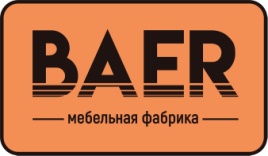 Дата выпуска – 2022 год. Срок службы – 5 лет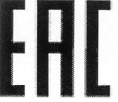 Гарантийный срок эксплуатации – 24 мес.Произведено в России.Дата выпуска – 2022 год. Срок службы – 5 летГарантийный срок эксплуатации – 24 мес.Произведено в России.ИзготовительМФ BAERМебель для жилых и общих комнат Мебель для жилых и общих комнат ООО «СТРОЙ-ПОСТАВКА»ИНН 5835130665/КПП583501001Юр.адрес: 440028, , Пенза г, Победы пр-кт, дом № 84, кв.23Фактический адрес: 440028, , Пенза г, Победы пр-кт, дом № 84, кв.23ООО «СТРОЙ-ПОСТАВКА»ИНН 5835130665/КПП583501001Юр.адрес: 440028, , Пенза г, Победы пр-кт, дом № 84, кв.23Фактический адрес: 440028, , Пенза г, Победы пр-кт, дом № 84, кв.23